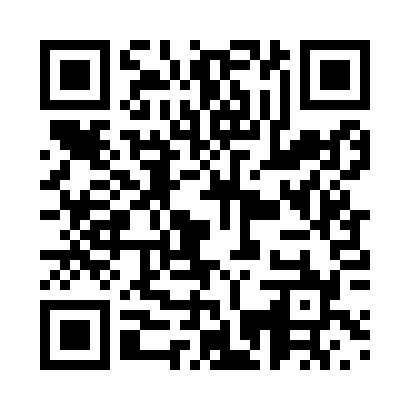 Prayer times for Bajerovce, SlovakiaWed 1 May 2024 - Fri 31 May 2024High Latitude Method: Angle Based RulePrayer Calculation Method: Muslim World LeagueAsar Calculation Method: HanafiPrayer times provided by https://www.salahtimes.comDateDayFajrSunriseDhuhrAsrMaghribIsha1Wed2:595:1512:345:397:5410:002Thu2:565:1312:345:397:5510:023Fri2:535:1112:345:407:5710:054Sat2:515:1012:345:417:5810:085Sun2:485:0812:335:428:0010:106Mon2:455:0612:335:438:0110:137Tue2:425:0512:335:448:0310:158Wed2:395:0312:335:458:0410:189Thu2:365:0212:335:468:0510:2110Fri2:335:0012:335:468:0710:2311Sat2:304:5912:335:478:0810:2612Sun2:274:5712:335:488:1010:2913Mon2:234:5612:335:498:1110:3214Tue2:204:5512:335:508:1210:3415Wed2:174:5312:335:518:1410:3716Thu2:174:5212:335:518:1510:4017Fri2:164:5112:335:528:1610:4218Sat2:164:4912:335:538:1810:4319Sun2:154:4812:335:548:1910:4320Mon2:154:4712:335:548:2010:4421Tue2:154:4612:335:558:2210:4422Wed2:144:4512:345:568:2310:4523Thu2:144:4412:345:578:2410:4624Fri2:134:4312:345:578:2510:4625Sat2:134:4212:345:588:2610:4726Sun2:134:4112:345:598:2810:4727Mon2:134:4012:345:598:2910:4828Tue2:124:3912:346:008:3010:4829Wed2:124:3812:346:018:3110:4930Thu2:124:3712:346:018:3210:4931Fri2:124:3712:356:028:3310:50